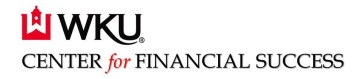 CLIENT INFORMATION SHEET** All information provided is confidential**Client: Last Name:______________________________         First Name:__________________________Gender:      □Male   □Female                                                          Date of Birth:________________________Marital Status:   □Single      □Married: How long?_______   □Divorced: How long?___________________          Highest Educational Level Attained:       □Less than High School               □High School Degree       □Associate’s Degree                              □1 year of undergraduate          □2 years of undergraduate        □3 years of undergraduate                  □4 years of undergraduate         □5+ years of undergraduate    □Undergraduate Degree                      □Some graduate                           □Graduate Degree Are you a current student?    □Yes       □No   If so, what is your major?_____________________________Are you the first person in your family to attend college?        □Yes        □NoEthnicity: □White      □Hispanic     □Native American     □African American   □Hawaiian/Pacific Islander    Other (please specify) _______________________Job Status:   □Full-time   □Part-time    □Seasonal    □None    Occupation:  _________________________Payment Frequency:     □Weekly     □Bi-Weekly  □Monthly     □Semi-MonthlyContact Information:Local Street Address:	_________________________________________________________________			_________________________________________________________________Phone # ________________ Cell Phone # _______________ E-mail Address:_______________________     Do you have any financially dependent children?       □Yes       □No           If “yes”, how many?  ____Do you have any other financial dependents?             □Yes        □No          If “yes”, how many?  ____Household Monthly Take-Home (Net) Pay:  $__________________     Gross Pay:  $_________________Where do you currently reside?        □Dorm        □Apartment        □HouseWhat is your current rent/house payment?  $__________________Do you have any other monthly payments (Car, insurance, etc) and what is the amount? ___________________________________________________________________________________________________________Please indicate the reason(s) for your visit (Check all that apply):Money Management/Budget _____ 				Want to Establish Credit _____Credit Report Questions _____ 					Too Much Debt  _____Behind in Monthly Payments _____ 				Rent/Mortgage Questions _____Financial Aid Questions _____  					Unexpected Crisis _____Student Loan Counseling _____ 					Medical Expenses _____Considering Bankruptcy _____ 					Unemployment _____Repayment of Loans _____ 					Legal Issues _____Set up Savings Plan _____ 					Settle Old Debts _____Gambling  _____ 						Conflicts with Others _____Other (Please Specify) _____ 		___________________________________________Please indicate how you heard about The Center for Financial Success:Friend _____ Relative _____ Classmate _____Email _____ Career Center _____ Guest Speaker _____Housing/Dining _____ Counseling Center _____ Financial Aid _____Student Affairs _____Professor _____ Resident Assistant _____ Academic Advisor _____Service One Credit Union_____Other (please specify) ____        ___________________________